Załącznik nr 2 do SWZ		Zamawiający: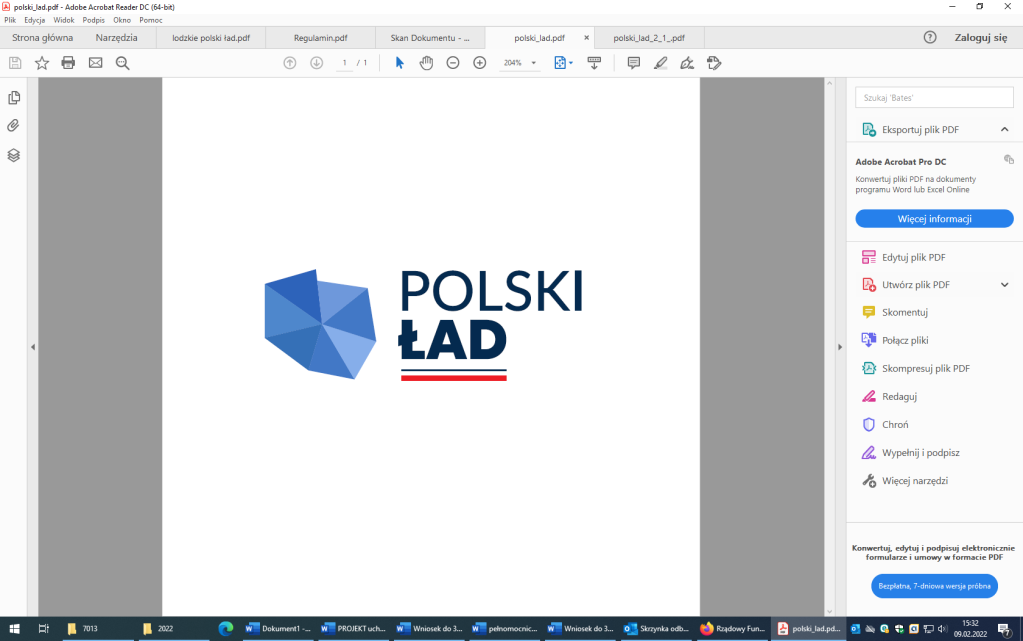 Gmina Dąbrowa Biskupiaul. Topolowa 288-133 Dąbrowa BiskupiaFORMULARZ OFERTOWYWykonawca/Wykonawcy:UWAGA! W przypadku składania oferty przez podmioty występujące wspólnie powyższe dane należy podać dla wszystkich wspólników spółki cywilnej lub członków konsorcjumReprezentowany/reprezentowani przez:Odpowiadając na ogłoszenie o zamówieniu realizowanym w trybie podstawowym na wykonanie zamówienia nr ORG.271.5.2023 pn. Budowa czterech świetlic wiejskich w technologii modułowej typu kontenerowego ,w formule „zaprojektuj i wybuduj” w gminie Dąbrowa Biskupia oferujemy wykonanie przedmiotu zamówienia zgodnie z wymogami zawartymi w SWZ za cenę:(Uwaga! Ceny należy wpisać z dokładnością do dwóch miejsc po przecinku.)Uwaga ! Koszt dokumentacji projektowej nie może przekroczyć 6% ceny oferty.)Na wykonany przedmiot umowy udzielimy gwarancji na okres ___________ miesięcy.Oświadczamy, że wykonamy przedmiot zamówienia w terminie określonym w SWZ.Oświadczamy, że zapoznaliśmy się z warunkami podanymi przez Zamawiającego w SWZ i nie wnosimy do nich żadnych uwag ani zastrzeżeń.Oświadczamy, że uzyskaliśmy wszelkie niezbędne informacje do przygotowania oferty i wykonania zamówienia.Oświadczamy, że akceptujemy postanowienia projektu umowy.Oświadczamy, że jesteśmy związani niniejszą ofertą przez okres 30 dni od dnia upływu terminu składania ofert, (przy czym pierwszym dniem terminu związania ofertą jest dzień, w którym upływa termin składania ofert) .Oświadczamy, że w związku z wspólnym ubieganiem się o udzielenie zamówienia poszczególni wykonawcy wykonają następujący zakres (wypełnić tylko w przypadku wspólnego ubiegania się o zamówienie) :9.	Oświadczamy, że zamówienie :-	wykonamy sami/* -	przy udziale podwykonawców w następującym zakresie/*:Oświadczamy, że przy realizacji przedmiotu zamówienia, osoby wykonujące czynności określone w rozdziale XXV SWZ , w rozumieniu art. 22 § 1 ustawy z dnia 26 czerwca 1974r - Kodeksu Pracy (Dz. U. z 2022r, poz. 1510 ), w trakcie realizacji zamówienia będą zatrudnione na umowę o pracę.Oświadczamy, że wypełniliśmy obowiązki informacyjne przewidziane w art. 13 lub art. 14 rozporządzenia Parlamentu Europejskiego i Rady (UE) 2016/679 z dnia 27 kwietnia 2016 r. w sprawie ochrony osób fizycznych w związku z przetwarzaniem danych osobowych i w sprawie swobodnego przepływu takich danych oraz uchylenia dyrektywy 95/46/WE (ogólne rozporządzenie o ochronie danych)(Dz. Urz. UE L 119 z 04.05.2016, str. 1), wobec osób fizycznych, od których dane osobowe bezpośrednio lub pośrednio pozyskałem w celu ubiegania się o udzielenie zamówienia publicznego w niniejszym postępowaniu.Oświadczamy, że wybór oferty będzie*/nie będzie* prowadził do powstania u Zamawiającego obowiązku podatkowego zgodnie z przepisami ustawy o podatku od towarów i usług (tzw. odwrócony VAT). Jeśli TAK powyższy obowiązek podatkowy będzie dotyczył: …………………………………………………………………………………………………………………………………………..…………	objętych przedmiotem zamówienia, a ich wartość netto będzie wynosiła  ….……………………..…… zł.(Wpisać nazwę /rodzaj towaru lub usługi, które będą prowadziły do powstania u zamawiającego obowiązku podatkowego zgodnie z przepisami o podatku od towarów i usług oraz  wartość netto (bez kwoty podatku) towarów lub usług podlegających  mechanizmowi odwróconego obciążenia VAT).11. Nr rachunku bankowego, na który Zamawiający winien zwrócić wadium wniesione w pieniądzu: ………………………………………………………………………………………………………………………………………………………..12. Rodzaj Wykonawcy ( zaznaczyć jeden punkt ):mikroprzedsiębiorstwomałe przedsiębiorstwośrednie przedsiębiorstwoinny rodzajDnia ..................................................Formularz oferty musi być podpisany przez osobę lub osoby uprawnione do reprezentowania Wykonawcy,
kwalifikowanym podpisem elektronicznym, profilem zaufanym lub podpisem osobistym.* Niepotrzebne skreślićPełna nazwa/firma:Pełna nazwa/firma:Adres :Adres :NIP lub REGON:NIP lub REGON:KRS/CEiDG:KRS/CEiDG:tel.:e-mail:Imię i nazwiskoPodstawa do reprezentacji:Lp.Przedmiot zamówieniaWartość netto zł ( bez podatku VAT)Wartość brutto zł1Dokumentacja projektowa2Roboty budowlaneRAZEM CENA OFERTY:RAZEM CENA OFERTY:Lp.Firma (nazwa) wykonawcy wspólnie ubiegającego się o udzielenie zamówieniaWskazanie robót budowlanych, usług lub dostaw które będą wykonane przez wykonawcę1.2.Nazwa podwykonawcyZakres powierzonych pracProcentowa część zamówienia